 БАШҠОРТОСТАН РЕСПУБЛИКАҺЫ                             РЕСПУБЛИка БАШКОРТОСТАН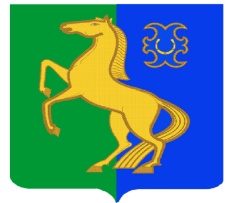 ЙƏРМƏКƏЙ районы                                                   АДМИНИСТРАЦИЯмуниципаль РАЙОНЫның                                           сельского поселения уҫман-ташлы АУЫЛ СОВЕТЫ                                            усман-ташлинский сельсовет                            ауыл БИЛƏмƏҺе                                                                 МУНИЦИПАЛЬНОГО РАЙОНА              ХАКИМИƏТЕ                                                                            ЕРМЕКЕЕВСКий РАЙОН
452195, Усман-Ташлы а ҮҙӘК урамы,27                             452195, с. Усман-Ташлы, ул. Центральная, 27 Тел. (34741) 2-51-46                                                                  Тел. (34741) 2-51-46         №77 от 03 июня  2019г.               Информация по выполнению плана мероприятий по реализации в сельском поселении  Усман-Ташлинский сельсовет муниципального района  Ермекеевский район Республики Башкортостан комплексного плана противодействия идеологии терроризма  Обеспечили  использование средств наружной рекламы, установленных в местах массового пребывания людей, для информационно-пропагандистского воздействия в целях предупреждения распространения идеологии терроризма ( установили во всех населенных пунктах доски объявлений , где используем рекламы ).Начали подготовку общественно-политической мероприятии, посвященные Дню солидарности и борьбы с терроризмом.Изучается и распространяется  методические  рекомендации о порядке действий сельского поселения по выявлению фактов распространения идеологии терроризма в сети Интернет, а также по выявлению и пресечению экстремистских материалов, распространяемых в средствах массовой информации, разработанных республиканскими органами.В целях недопущения рецидивов террористической и религиозно-экстремистской деятельности:Совершенствуется  и развивается  практика деятельности комиссии по оказанию содействия в адаптации к мирной жизни лицам, решившим прекратить террористическую и экстремистскую деятельность.Разрабатывается  программа адаптации, реабилитации и социальной дезинтеграции для лица, отбывшего наказание .В целях формирования реализации комплексного плана на муниципальном уровне:а) определено должностное лицо, на которое  возложено непосредственное руководство работой по исполнению плана( управделами сп Усман-Ташлинский сельсовет Тукаева Р.А.);б)  выполняется мероприятии комплексного плана в текущих и перспективных планах сельского поселения ;в)  глава сельского поселения  разрабатывает внесение  функции по организации и реализации мероприятий комплексного плана и других мероприятий по противодействию идеологии и терроризма в уставы органов местного самоуправления и в должностные регламенты (обязанности лиц), ответственных за исполнение указанных функций;              Глава сельского поселения                     Усман-Ташлинский сельсовет                     Р.Ф.Хантимерова           